Work Demands Assessment Form 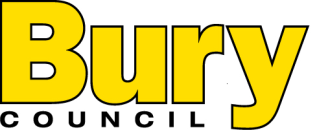 Note on Relationships - It is not realistic to assess the potential for inappropriate interpersonal behaviours or management styles using this analysis format, however there are standards that are expected within the Council.  These are:For behaviours to be supportive (generally and in response to individual needs), to avoid conflict and to promote fairness.That anyone with genuine reason to believe that inappropriate behaviours may be occurring can report them without fear of detriment (note that malicious reporting would itself be treated as inappropriate behaviour).That reports can be made through an appropriate route given the nature of the concerns (e.g. it is not necessary to always use line management channels).That appropriate investigations will be undertaken as soon as there is reason to believe that inappropriate behaviours have occurred, or are occurring, and that investigations will culminate in appropriate remedial actions without delay.Job identification/reference: Job identification/reference: Job identification/reference: Job identification/reference: Job identification/reference: Job identification/reference: Job identification/reference: Job identification/reference: Job identification/reference: Job identification/reference: Form completed by  (name & position): Tom HoghtonForm completed by  (name & position): Tom HoghtonForm completed by  (name & position): Tom HoghtonDate: 28/03/17Date: 28/03/17Date: 28/03/17Date: 28/03/17Date: 28/03/17Date: 28/03/17Date: 28/03/17Significant Demands Associated with the JobWhich of the following demands will be experienced when carrying the job role?  Significant Demands Associated with the JobWhich of the following demands will be experienced when carrying the job role?  Insignificant/Not applicableInsignificant/Not applicableIndicative Level How should the demand be rated on a scale of 1 to 5?Indicative Level How should the demand be rated on a scale of 1 to 5?Indicative Level How should the demand be rated on a scale of 1 to 5?Indicative Level How should the demand be rated on a scale of 1 to 5?Indicative Level How should the demand be rated on a scale of 1 to 5?Indicative Level How should the demand be rated on a scale of 1 to 5?12345CommentsA - PHYSICAL REQUIREMENTS:A - PHYSICAL REQUIREMENTS:1Lifting objects that are heavy or difficult to grasp or hold (including people)x2Exertion other than lifting e.g. manual handling activity, prolonged walking, playing sports, etc.x3Repetitive movements (involving any part of the body)x4Prolonged sitting, standing or static posturex5Bending, stooping, twisting or stretchingx6Climbing stairsx7Tasks requiring good balance (e.g. use of ladders, scaffolding, etc.)x8Use of respiratory protective equipmentx9Precise hand co-ordination/dexterityxB - SENSORY REQUIREMENTS:B - SENSORY REQUIREMENTS:1Visual: Sensory work with colours, the need to distinguish perception of fine visual detail, need for visual performance and colour recognition, etc.x2Auditory: Need for good hearingxC - CONTACT/EXPOSURES:C - CONTACT/EXPOSURES:1Noise: 80 dB(A) (around the level at which it becomes difficult to hear normal conversation at a distance of 2 metres) or higher for several minutes or morex2Noise: Loud explosive or impact noisesx3Food/drink e.g. food handlersx4Sources of infection (e.g. animals, soil contaminated by tetanus or animal urine/faeces, ill or infectious clients, body fluids, etc.)x5Hazardous substances (e.g. chemicals, fumes, dusts, etc. that are toxic, may cause sensitisation reactions, act as irritants or corrosives)x6Contact with vibrating surfaces and/or equipmentxSignificant Demands Associated with the JobSignificant Demands Associated with the JobInsignificant/Not applicableInsignificant/Not applicableIndicative Level Indicative Level Indicative Level Indicative Level Indicative Level Indicative Level 12345CommentsD - PHYSICAL CONDITIONS:D - PHYSICAL CONDITIONS:1Work at height (above 2 metres)x2Work below groundx3Work under high/low air pressuresx4Adverse weather and/or temperaturesx5Work in confined spacesx6Lone workingx7Potential for violent attack (e.g. jobs requiring specific information/training on risk recognition and avoidance of attacks by clients, animals, etc.)xE - NON-PHYSICAL DEMANDS:E - NON-PHYSICAL DEMANDS:1Managerial responsibilities (accountabilities/planning)x2Decision making responsibilitiesx3Responsibility for resources e.g. budgets, equipment, staff (as resource), etc.x4Work under pressures of time/service deliveryx5Nightworkx6On call/irregular/unpredictable hours/shift workx7Work in professional isolationx8Limited management support (lower level of support, higher demand)x9Limited support from colleagues and peers (lower level of support, higher demand)x10Work requiring deep concentration and/or concentration for long periods of timex11Contact with client/customer groupx12Responsibility for people’s welfare e.g staff (as people), clients, customers, etc. x13Contact with potentially abusive/violent clients or othersx14Exposure to emotionally or psychologically demanding situationsx15Work with limited/restricted resourcesx16Potential for poor results given high levels of input/effortx17Inappropriate working conditions/environment given the nature of tasks e.g. noise temperature, lighting, distractions, etc.x18Limited control over pace of work, work patterns, working conditions, rest breaks and interruptions (lower control, higher demand)x19Need for specialist knowledge/skillsxSignificant Demands Associated with the JobSignificant Demands Associated with the JobInsignificant/Not applicableInsignificant/Not applicableIndicative Level Indicative Level Indicative Level Indicative Level Indicative Level Indicative Level E - NON-PHYSICAL DEMANDS:E - NON-PHYSICAL DEMANDS:12345Comments20Need to undertake new, or other, tasks that may potentially be  outside existing competency limitsx21Requirement to undertake mundane tasks (more mundane, higher demand)x22Limited scope for development and use of initiative (lower scope, higher demand)x23Potential for lack of clarity over own job role, conflicting demands and expectations, poor understanding of job role by othersx24Potential for change in job role, reporting lines, team structures, job demands, etc. xF – OTHER (include any demands that are peculiar to the job): F – OTHER (include any demands that are peculiar to the job): Driving -  specify (car, PCV, HGV, motorcycle, other);         Driving -  specify (car, PCV, HGV, motorcycle, other);         xUse of mechanical equipmentUse of mechanical equipmentxUse of visual display equipment Use of visual display equipment xspecify;specify;specify;specify;specify;specify;